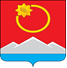 АДМИНИСТРАЦИЯ ТЕНЬКИНСКОГО МУНИЦИПАЛЬНОГО ОКРУГАМАГАДАНСКОЙ ОБЛАСТИП О С Т А Н О В Л Е Н И Е       07.12.2023 № 749-па                 п. Усть-ОмчугО внесении изменений в постановление администрации Тенькинского городского округа Магаданской области от 3 октября 2017 года № 324-па «О проведении конкурса детских творческих работ «Предпринимательство сегодня» в Тенькинском городском округе Магаданской области»В целях приведения муниципального правого акта в соответствие с действующим законодательством, администрация Тенькинского муниципального округа Магаданской области п о с т а н о в л я е т:1. Внести в постановление администрации Тенькинского городского округа Магаданской области от 3 октября 2017 г. № 324-па «О проведении конкурса детских творческих работ «Предпринимательство сегодня» в Тенькинском городском округе Магаданской области» (далее – Постановление) следующие изменения:1.1. Название Постановления изложить в следующей редакции: «О проведении конкурса детских творческих работ «Предпринимательство сегодня» в Тенькинском муниципальном округе Магаданской области»;1.2. Преамбулу Постановления изложить в следующей редакции: «В целях содействия развитию предпринимательства, популяризации предпринимательской деятельности среди воспитанников дошкольных образовательных учреждений Тенькинского муниципального округа, учащихся средних общеобразовательных учреждений, учреждений дополнительного образования для детей Тенькинского муниципального округа Магаданской области, формирования благоприятного общественного мнения о предпринимательстве, реализации постановления администрации Тенькинского городского округа Магаданской области от 7 ноября 2022 г. № 387-па «Об утверждении муниципальной программы «Поддержка и развитие малого и среднего предпринимательства в Тенькинском муниципальном округе на 2023 - 2025 годы», администрация Тенькинского муниципального округа Магаданской области постановляет:»;	1.3. Пункт 1 Постановления изложить в следующей редакции:«1. Проводить ежегодно в период с 01 октября по 15 декабря в Тенькинском муниципальном округе конкурс детских творческих работ «Предпринимательство сегодня».»;	1.4. Пункт 3 Постановления изложить в следующей редакции:«3. Финансирование конкурса детских творческих работ «Предпринимательство сегодня» осуществлять за счет средств, предусмотренных муниципальной программой, утвержденной постановлением администрации Тенькинского городского округа Магаданской области от 7 ноября 2022 г. № 387-па «Об утверждении муниципальной программы «Поддержка и развитие малого и среднего предпринимательства в Тенькинском муниципальном округе на 2023 - 2025 годы».»;	1.5. Пункт 4 Постановления изложить в следующей редакции:«4. Управлению экономического развития администрации Тенькинского муниципального округа Магаданской области организовать проведение конкурса и информационное освещение в средствах массовой информации итогов конкурса детских творческих работ «Предпринимательство сегодня».»;	1.6. Приложение к Постановлению изложить в редакции согласно приложению к настоящему постановлению.2. Контроль за исполнением настоящего постановления оставляю за собой.3. Настоящее постановление подлежит официальному опубликованию (обнародованию).Глава Тенькинского муниципального округа			     Д. А. РевутскийПоложение
о конкурсе детских творческих работ «Предпринимательство сегодня» в Тенькинском муниципальном округе Магаданской области1. Общие положения1.1. Конкурс детских творческих работ «Предпринимательство сегодня» в Тенькинском муниципальном округе Магаданской области (далее - Конкурс) организуется и проводится управлением экономического развития администрации Тенькинского муниципального округа Магаданской области (далее - Управление) в рамках реализации отдельных мероприятий поддержки малого и среднего предпринимательства в Тенькинском муниципальном округе Магаданской области, предусмотренных муниципальной программой утвержденной постановлением администрации Тенькинского городского округа Магаданской области от 7 ноября 2022 г. № 387-па «Об утверждении муниципальной программы «Поддержка и развитие малого и среднего предпринимательства в Тенькинском муниципальном округе на 2023 - 2025 годы».1.2. Данное Положение определяет цель, задачи, участников Конкурса, сроки проведения, порядок подачи заявок на участие в Конкурсе, порядок формирования конкурсной комиссии, критерии и порядок конкурсного отбора и награждения победителей.2. Цели и задачи Конкурса2.1. Цели Конкурса:- содействие развитию малого и среднего предпринимательства на территории Тенькинского муниципального округа Магаданской области;- пропаганда достижений, роли и значимости субъектов предпринимательской деятельности в социально-экономическом развитии территорий муниципального округа.2.2. Задачи Конкурса:- популяризация предпринимательской деятельности среди воспитанников дошкольных образовательных учреждений и учащихся средних общеобразовательных учреждений Тенькинского муниципального округа Магаданской области;- формирование положительного мнения о предпринимательской деятельности.3. Требования к участникам Конкурса3.1. Участниками Конкурса являются:- воспитанники либо коллективы воспитанников дошкольных образовательных учреждений Тенькинского муниципального округа Магаданской области (далее - воспитанники ДОУ);- учащиеся 1 - 11 классов либо коллективы учащихся средних общеобразовательных учреждений Тенькинского муниципального округа Магаданской области (далее - учащиеся ОУ);3.2. Каждый участник либо коллектив могут выполнить по 1 работе в каждой из номинаций.4. Номинации Конкурса4.1. «Литературное творчество»:- Среди учащихся 1 - 4 классов ОУ;- Среди учащихся 5 - 8 классов ОУ;- Среди учащихся 9 - 11 классов ОУ.4.2. «Изобразительное искусство»:- Среди воспитанников ДОУ;- Среди учащихся 1 - 4 классов ОУ;- Среди учащихся 5 - 8 классов ОУ;- Среди учащихся 9 - 11 классов ОУ.4.3. «Мультимедийный ролик «Предпринимательский успех»:- Среди учащихся 1-4 классов ОУ;- Среди учащихся 5-8 классов ОУ;- Среди учащихся 9-11 классов ОУ»5. Этапы проведения КонкурсаКонкурс проводится в три этапа:1-й этап - отборочный. Проводится с 15 октября по 01 декабря. На данном этапе Конкурса осуществляется прием и регистрация конкурсных работ. По результатам отборочного этапа работы направляются в конкурсную комиссию.2-й этап - до 10 декабря. На данном этапе проводится экспертная оценка авторских работ и определение победителей и призеров Конкурса.3-й этап - награждение победителей и призеров Конкурса. Проводится до 31 декабря.6. Требования к конкурсным работам6.1. На Конкурс представляются самостоятельно выполненные и законченные творческие работы, как индивидуальные, так и коллективные.6.2. Работы должны наглядно отображать различные стороны предпринимательской деятельности в Тенькинском муниципальном округе Магаданской области.6.3. Особых формальных и технических требований к конкурсным работам не предусматривается.6.4. Предоставленные на Конкурс материалы не должны нарушать действующее законодательство Российской Федерации и должны соответствовать морально-этическим нормам (не должны содержать нецензурную лексику, порочащую изображение и т.д.).6.5. Виды конкурсных работ:- номинация «Литературное творчество»: письменные работы в виде эссе, сочинений, размышлений, письма, стихотворения, поэмы, бизнес-плана и т.п.;- номинация «Изобразительное искусство»: картины, зарисовки, этюды и т.д., выполненные в любой технике;- номинация «Мультимедийный ролик»: видеоролики должны удовлетворять следующим техническим требованиям:1) Разрешение: 1280 х 720;2) Максимальный размер файла: не более 2 ГБ;3) Загружаемое видео должно быть авторским;4) Продолжительность ролика не менее 60 секунд и не более 2 минут.6.6. Каждая творческая работа должна сопровождаться заполненной регистрационной заявкой на участие в Конкурсе по форме согласно приложению № 1 к настоящему Положению.6.7. Материалы, присланные на Конкурс, не рецензируются и обратно не возвращаются.6.8. Управление оставляет за собой право на использование конкурсных работ в некоммерческих целях и без выплаты денежного вознаграждения автору: проведение социально значимых акций и рекламных кампаний с использованием конкурсных работ; репродуцирование материалов для нужд Конкурса, в т.ч. в методических и информационных изданиях; полное или частичное использование в учебных, пропагандистских и иных целях.7. Конкурсная комиссия7.1. Состав Конкурсной комиссии по проведению Конкурса (далее - Конкурсная комиссия) утвержден приложением № 2 к настоящему Положению.7.2. Конкурсная комиссия осуществляет рассмотрение и оценку работ участников Конкурса, определение победителей Конкурса в каждой номинации (1, 2, 3 место).7.3. Решения о победителях Конкурса принимаются членами Конкурсной комиссии простым большинством голосов, полученных по итогам заполнения оценочных листов в каждой номинации. Итоги Конкурса оформляются в форме протокола.8. Критерии и порядок конкурсного отбора8.1. Основными критериями оценки творческих работ, представленных на Конкурс в номинации «Литературное творчество» являются:- Полнота раскрытия темы (максимальная оценка - 5 баллов);- Логика изложения, продуманность композиции, наглядность и образность (максимальная оценка - 5 баллов);- Уровень грамотности, язык, стиль (максимальная оценка - 5 баллов).8.2. Основными критериями оценки творческих работ, представленных на Конкурс в номинациях «Изобразительное искусство»- Полнота раскрытия темы (максимальная оценка - 5 баллов);- Оригинальность исполнения (максимальная оценка - 5 баллов);- Эстетическое оформление (максимальная оценка - 5 баллов).8.3. Основными критериями оценки творческих работ, представленных на Конкурс в номинации «Мультимедийный ролик» являются:- Полнота раскрытия темы (максимальная оценка - 5 баллов);- Новизна и оригинальность исполнения (максимальная оценка - 5 баллов);- Степень эмоционального воздействия (максимальная оценка - 5 баллов).8.4. Результаты рассмотрения работ участников заносятся каждым членом Конкурсной комиссии в оценочный лист согласно приложению № 3 к настоящему Положению.8.5. Победителями Конкурса в каждой номинации считаются авторы конкурсных работ, занявших 1, 2 и 3 место на основании протокола Конкурсной комиссии.9. Награждение победителей Конкурса9.1. Награждение победителей Конкурса проводится на основании протокола Конкурсной комиссии.9.2. Победители Конкурса по каждой номинации награждаются дипломами и ценными подарками._____________________Регистрационная заявка на участие в конкурсе детских творческих работ 
«Предпринимательство сегодня» в Тенькинском муниципальном округе Магаданской областиФ.И.О., возраст автора _____________________________________________Наименование учебного заведения, класс обучения_______________________________________________________________________________________Название творческой работы ___________________________________________________________________________________________________________Работа представлена для участия в конкурсе в номинации__________________________________________________________________Я, ________________________________________________________________,(фамилия,  имя, отчество законного представителя участника Конкурса)согласен на обработку персональных данных своего несовершеннолетнегоребенка __________________________________________________________ всоответствии со статьей 9 Федерального закона от 27.07.2006 № 152-ФЗ«О персональных данных».Согласие на обработку персональных данных действует неограниченное время.Управление экономического развития администрации Тенькинского муниципального округа Магаданской области берет на себя обязательство о защите и неразглашении персональных данных участника конкурса детских творческих работ «Предпринимательство сегодня» в соответствии со ст. 18 Федерального закон от 27.07.2006 № 152-ФЗ «О персональных данных».Не возражаю против использования материалов для размещения в печатных и электронных ресурсах в некоммерческих целях с указанием имени автора и подтверждаю правильность предоставленных мною данных.___________________/(___________________________)«___» ________________ 202__ г.Состав
комиссии по проведению конкурса детских творческих работ «Предпринимательство сегодня» в Тенькинском муниципальном округе Магаданской областиИтоговый оценочный лист
детского конкурса творческих работ «Предпринимательство сегодня» в Тенькинском муниципальном округе Магаданской областиНоминация «Литературное творчество»Среди учащихся 1 - 4 классов ОУСреди учащихся 5 - 8 классов ОУ Среди учащихся 9 - 11 классов ОУВсего: _____ работ.Номинация «Изобразительное искусство»Среди воспитанников ДОУСреди учащихся 1 - 4 классов ОУ Среди учащихся 5 - 8 классов ОУ Среди учащихся 9 - 11 классов ОУ Всего: _____ работ.Номинация «Мультимедийный ролик»Среди учащихся 1 - 4 классов ОУ Среди учащихся 5 - 8 классов ОУ Среди учащихся 9 - 11 классов ОУ Всего: _____ работ.»Приложениек постановлению администрацииТенькинского муниципального округаМагаданской областиот 07.12.2023 № 749-паПриложение №1к Положению о конкурсе детских творческих работ «Предпринимательство сегодня» в Тенькинском муниципальном округеМагаданской областиПриложение № 2
к Положению о конкурсе детских творческихработ «Предпринимательство сегодня»в Тенькинском муниципальном округе
Магаданской областиРеброваЕлена Юрьевнапервый заместитель главы администрации Тенькинского муниципального округа, председатель комиссии;ВорошиловаОксана Евгеньевнаруководитель управления экономического развития администрации Тенькинского муниципального округа, заместитель председателя комиссии;ДойничкоСтанислав Андреевичглавный специалист отдела инвестиционной политики и потребительского рынка управления экономического развития администрации Тенькинского муниципального округа, секретарь комиссии.Члены комиссии:Члены комиссии:АлдошинаВалентина Дмитриевнапредседатель Собрания представителей Тенькинского муниципального округа,(по согласованию);АфанасьеваЮлия Николаевнаначальник отдела инвестиционной политики и потребительского рынка управления экономического развития администрации Тенькинского муниципального округа;ВолошинаЕлена Геннадьевназаместитель директора по воспитательной работе МБОУ «СОШ пос. Усть-Омчуг»(по согласованию);КлеймушМария Игоревнаи. о. директора МБУК «Межпоселенческая централизованная библиотечная система»(по согласованию);КоломаренкоАнжела Рашитовнаначальник отдела опеки и попечительства управления образования администрации Тенькинского муниципального округа;ПановаЛилия Андреевнапедагог-библиотекарь МБОУ «СОШ в пос. Усть-Омчуг» (по согласованию);СуторминаЕлена Владимировнадиректор МБУК «Центр досуга и народного творчества»(по согласованию);ШевченкоИрина Кировнаруководитель управления культуры, спорта, туризма, молодежной политики и печати администрации Тенькинского муниципального округа.Приложение № 3
к Положению о конкурсе детских творческихработ «Предпринимательство сегодня» в
Тенькинском муниципальном округе
Магаданской области№Ф.И., классНазвание работыБалл№Ф.И., классНазвание работыБалл№Ф.И., классНазвание работыБалл№Ф.И., группаНазвание работыБалл№Ф.И., классНазвание работыБалл№Ф.И., классНазвание работыБалл№Ф.И., классНазвание работыБалл№Ф.И., классНазвание работыБалл№Ф.И., классНазвание работыБалл№Ф.И., классНазвание работыБалл